Change FMS Settings to UK date format The date format on the Web version of is driven via the browsers settings.  If you need to change it, try the following steps. Google Chrome Internet Explorer Mozilla Firefox Google Chrome (Version 32.0.1700.107 m) 1. Select the Menu button 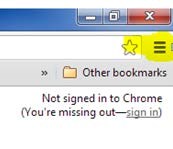 Go to settings 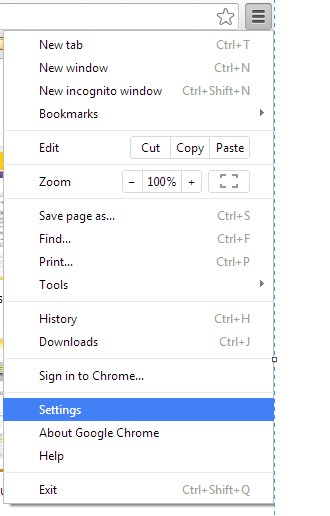 Show advanced settings 	 Language and input settings 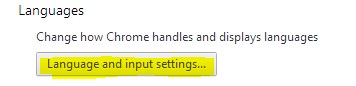 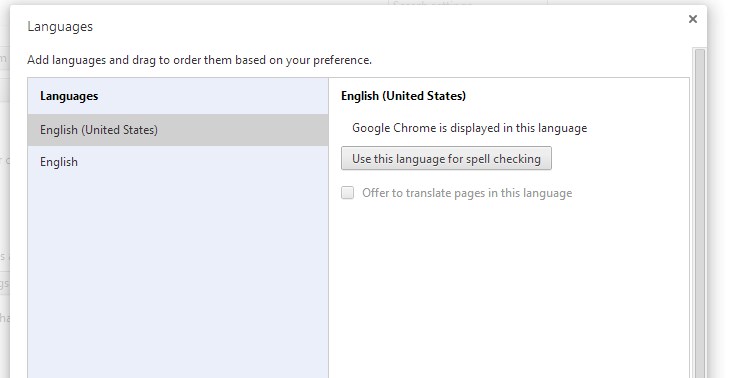 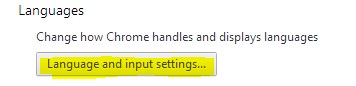 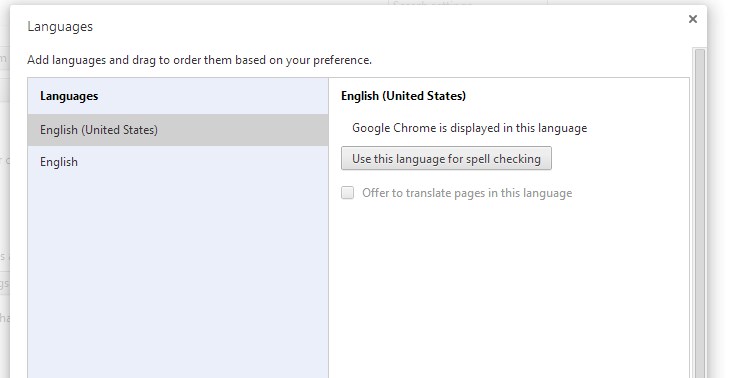 NB: If English (United Kingdom) does not appear in the list Select <Add> Select “English (United Kingdom)” 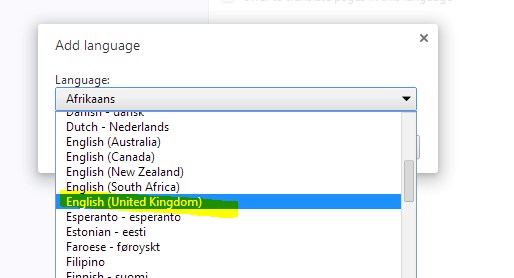 Drag the “English (United Kingdom)” language to the top of the list 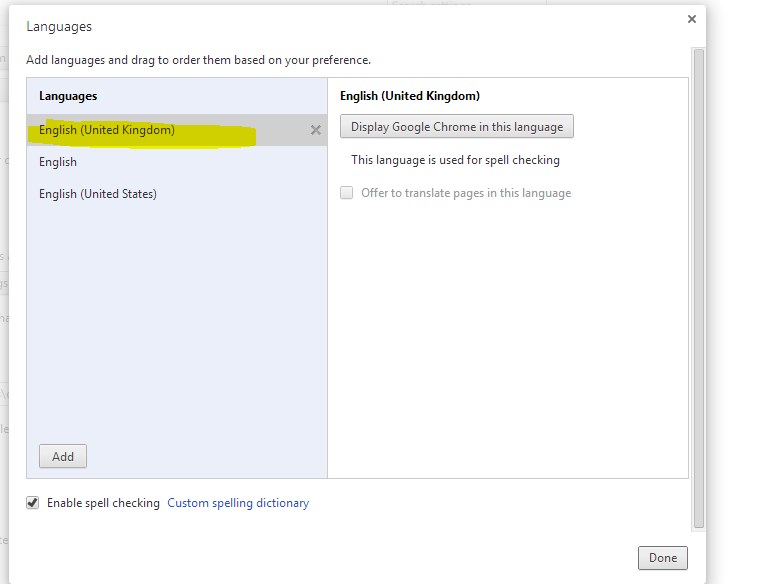 Press ‘Display Google Chrome in this language’ Press ‘Done’ and close all Google Chrome Windows 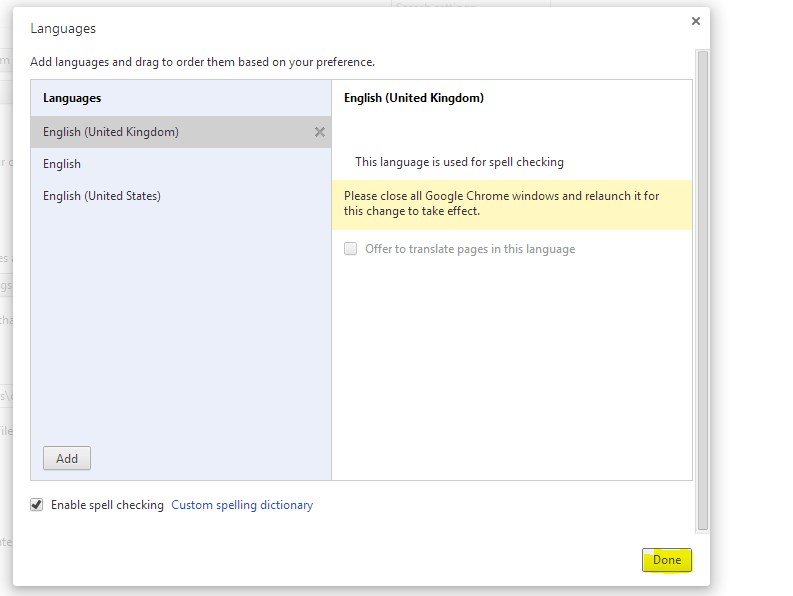 The next time Google Chrome opens, the language preference should be English (United Kingdom) and the date format will be UK. Internet Explorer (Version 9.0.8112.16421) Select ‘Tools’ > ‘Internet Options’ 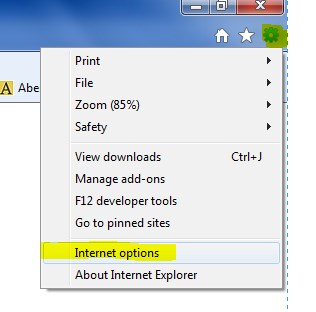 Via the ‘General’ tab, select ‘Languages’ 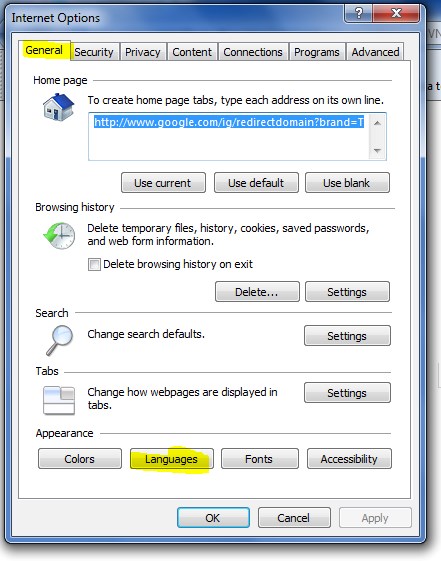 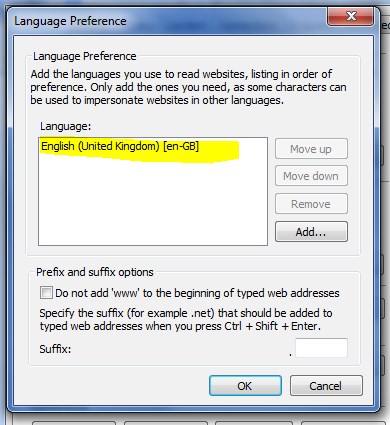 NB: if English (United Kingdom) [en-gb] is not visible  Press <Add> Select ‘English (United Kingdom)’ 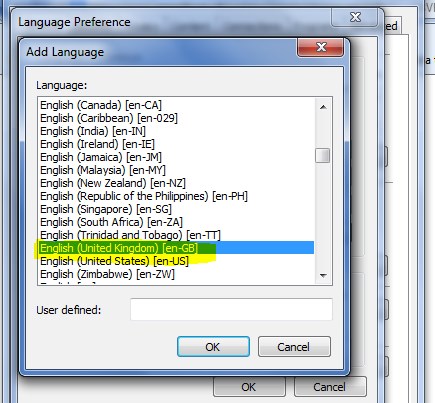 Press <ok> Press <OK> to apply changes 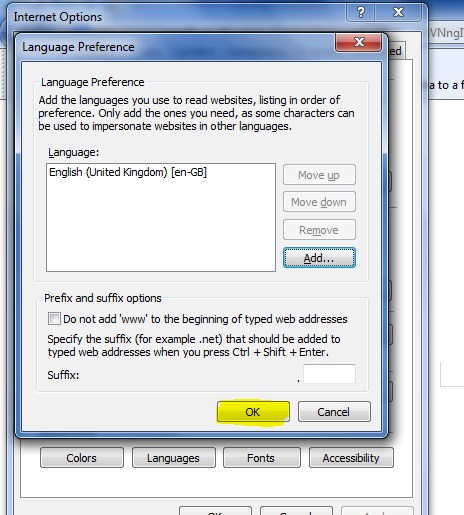 Press <OK> to close Internet Options and apply the language change The next time Internet Explorer opens, the language preference should be English (United Kingdom) and the date format will be UK. Mozilla Firefox (Version 32.0.3) Select ‘Open Menu’ 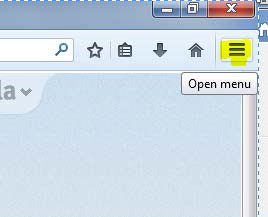 Select ‘Open options’ 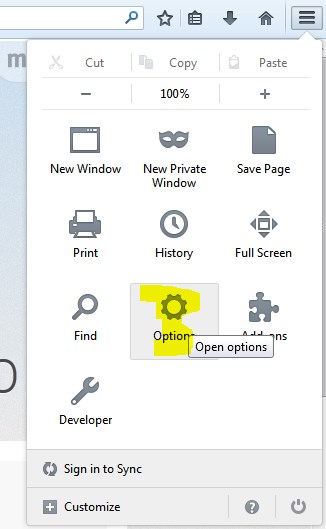 Select the ‘Content’ tab then under the languages section press ‘choose’ 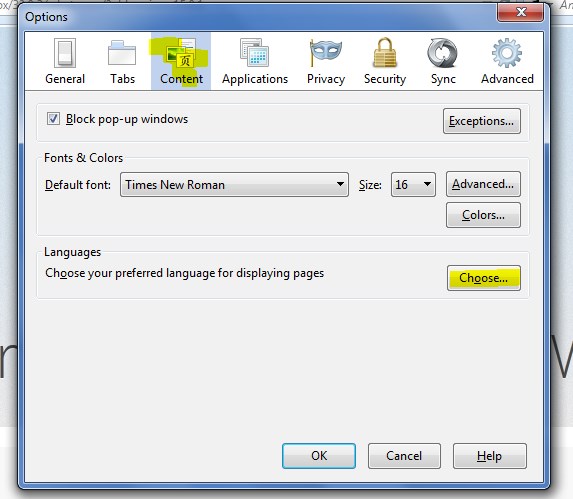 Via the menu, press the ‘select a language to add’ and choose ‘English (United Kingdom) 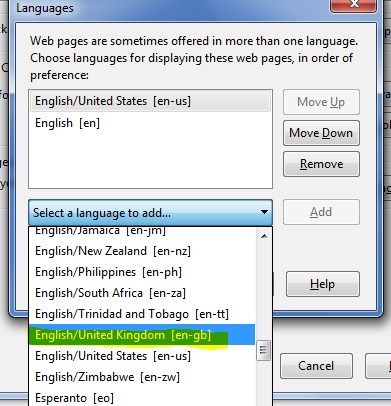 Press ‘OK’ 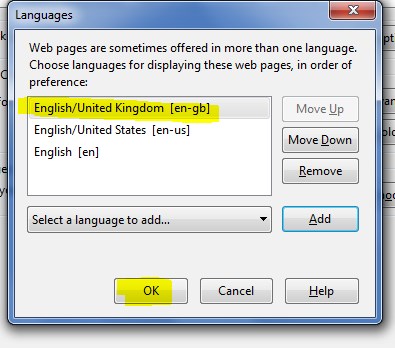 Press ‘OK’ 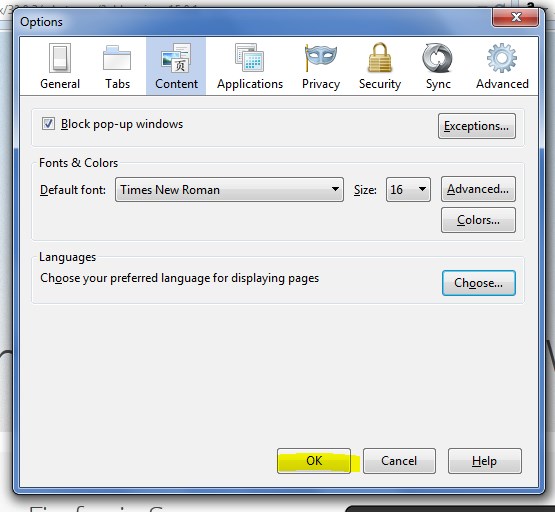 Close all Firefox sessions. The next time Mozilla Firefox opens, the language preference should be English (United Kingdom) and the date format will be UK. 